Образовательные услуги по основным и дополнительным образовательным программам 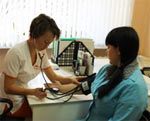 Специальность31.02.01 Лечебное делоуглубленной подготовкиКвалификация – 
фельдшер.Срок обучения – на базе среднего общего образования 3 года 10 месяцев.Форма обучения – 
очная.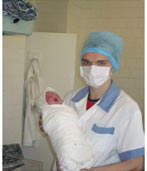 Специальность31.02.02 Акушерское делобазовой подготовкиКвалификация – 
акушерка/акушер.Срок обучения – на базе среднего общего образования 2 года 10 месяцев.Форма обучения – 
очная.Специальность31.02.02 Акушерское делобазовой подготовкиКвалификация – 
акушерка/акушер.Срок обучения – на базе среднего общего образования 2 года 10 месяцев.Форма обучения – 
очная.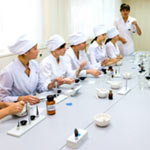 Специальность33.02.01 Фармациябазовой подготовкиКвалификация – фармацевт.Срок обучения: на базе основного общего образования 3 года 10 месяцев, на базе среднего общего образования 
2 года 10 месяцев.Форма обучения – очная.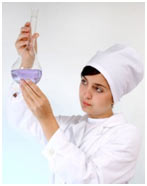 Специальность32.02.01 Медико-профилактическое делобазовой подготовкиКвалификация – 
санитарный-фельдшер.Срок обучения – на базе среднего общего образования 2 года 10 месяцев.Форма обучения – 
очная.Специальность32.02.01 Медико-профилактическое делобазовой подготовкиКвалификация – 
санитарный-фельдшер.Срок обучения – на базе среднего общего образования 2 года 10 месяцев.Форма обучения – 
очная.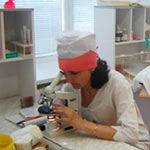 Специальность31.02.03 Лабораторная диагностика углубленной подготовкиКвалификация – 
медицинский технолог.Срок обучения – на базе среднего общего образования 3 года 10 месяцев.Форма обучения – 
очная.Специальность31.02.03 Лабораторная диагностика базовой подготовки(для обучения лиц с ограниченными возможностями здоровья по слуху)Квалификация – 
медицинский лабораторный техник.Срок обучения – на базе основного общего образования 3 года 10 месяцев.Форма обучения – 
очная.Специальность31.02.03 Лабораторная диагностика базовой подготовки(для обучения лиц с ограниченными возможностями здоровья по слуху)Квалификация – 
медицинский лабораторный техник.Срок обучения – на базе основного общего образования 3 года 10 месяцев.Форма обучения – 
очная.Специальность31.02.03 Лабораторная диагностикабазовой подготовкиКвалификация – 
медицинский лабораторный техник.Срок обучения – на базе основного общего образования 3 года 10 месяцев.Форма обучения – 
очная.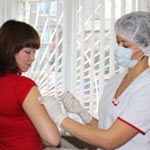 Специальность34.02.01 Сестринское делобазовой подготовкиКвалификация – медицинская сестра/ медицинский брат.Срок обучения – на базе среднего общего образования 3 года 10 месяцев.Форма обучения – 
очная-заочная (вечерняя).Специальность34.02.01 Сестринское делобазовой подготовкиКвалификация – медицинская сестра/ медицинский брат.Срок обучения – на базе среднего общего образования 3 года 10 месяцев.Форма обучения – 
очная-заочная (вечерняя).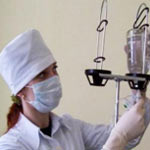 Специальность34.02.01 Сестринское делобазовой подготовкиКвалификация – медицинская сестра/ медицинский брат.Срок обучения: на базе основного общего образования 3 года 10 месяцев.Форма обучения – 
очная.Специальность34.02.01 Сестринское делобазовой подготовкиКвалификация – медицинская сестра/ медицинский брат.Срок обучения: на базе среднего общего образования 2 года 10 месяцев.Форма обучения – 
очная.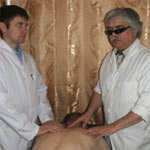  Специальность34.02.02 Медицинский массажбазовой подготовки(для обучения лиц с ограниченными возможностями здоровья по зрению)Квалификация – медицинская сестра по массажу/медицинский брат по массажу.Срок обучения – на базе среднего общего образования 2 года 10 месяцев.Форма обучения – очная. Специальность34.02.02 Медицинский массажбазовой подготовки(для обучения лиц с ограниченными возможностями здоровья по зрению)Квалификация – медицинская сестра по массажу/медицинский брат по массажу.Срок обучения – на базе среднего общего образования 2 года 10 месяцев.Форма обучения – очная. Специальность34.02.02 Медицинский массажбазовой подготовки(для обучения лиц с ограниченными возможностями здоровья по зрению)Квалификация – медицинская сестра по массажу/медицинский брат по массажу.Срок обучения – на базе среднего общего образования 2 года 10 месяцев.Форма обучения – очная.Дополнительные образовательные услугиДополнительные образовательные услугиДополнительные образовательные услугиДополнительные образовательные услуги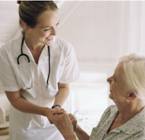 Основы ухода за больнымиСрок обучения – 
72 часа.Форма обучения –очная.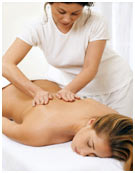 Курсы массажаСрок обучения – 
72 часа.Форма обучения – 
очная.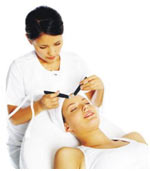 Курсы косметиков - эстетистовСрок обучения –288 часовФорма обучения – 
очная.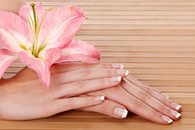 Курсы «Мастер ногтевого сервиса»Срок обучения – 72 часа.Форма обучения – 
очная.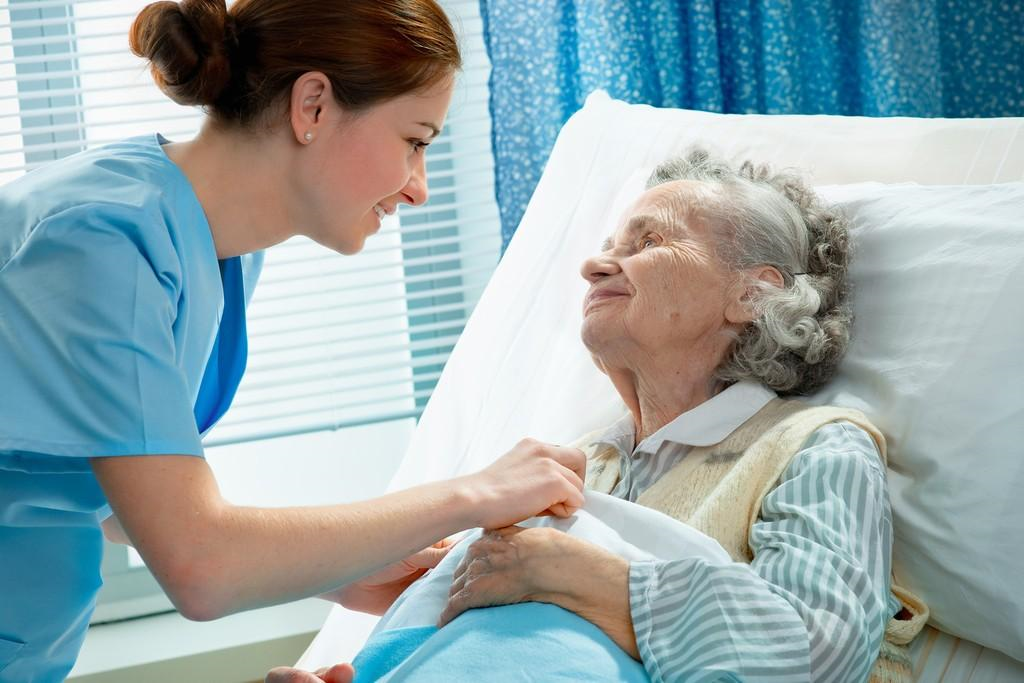 Младшая медицинская сестраСрок обучения -216 часов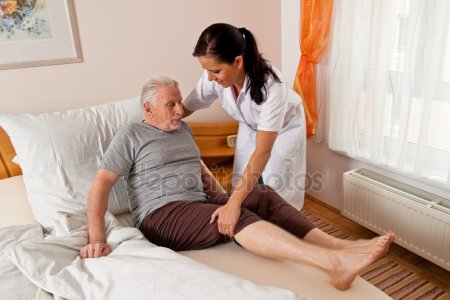 Младший медицинский персонал - санитар/санитаркаСрок обучения -84 часа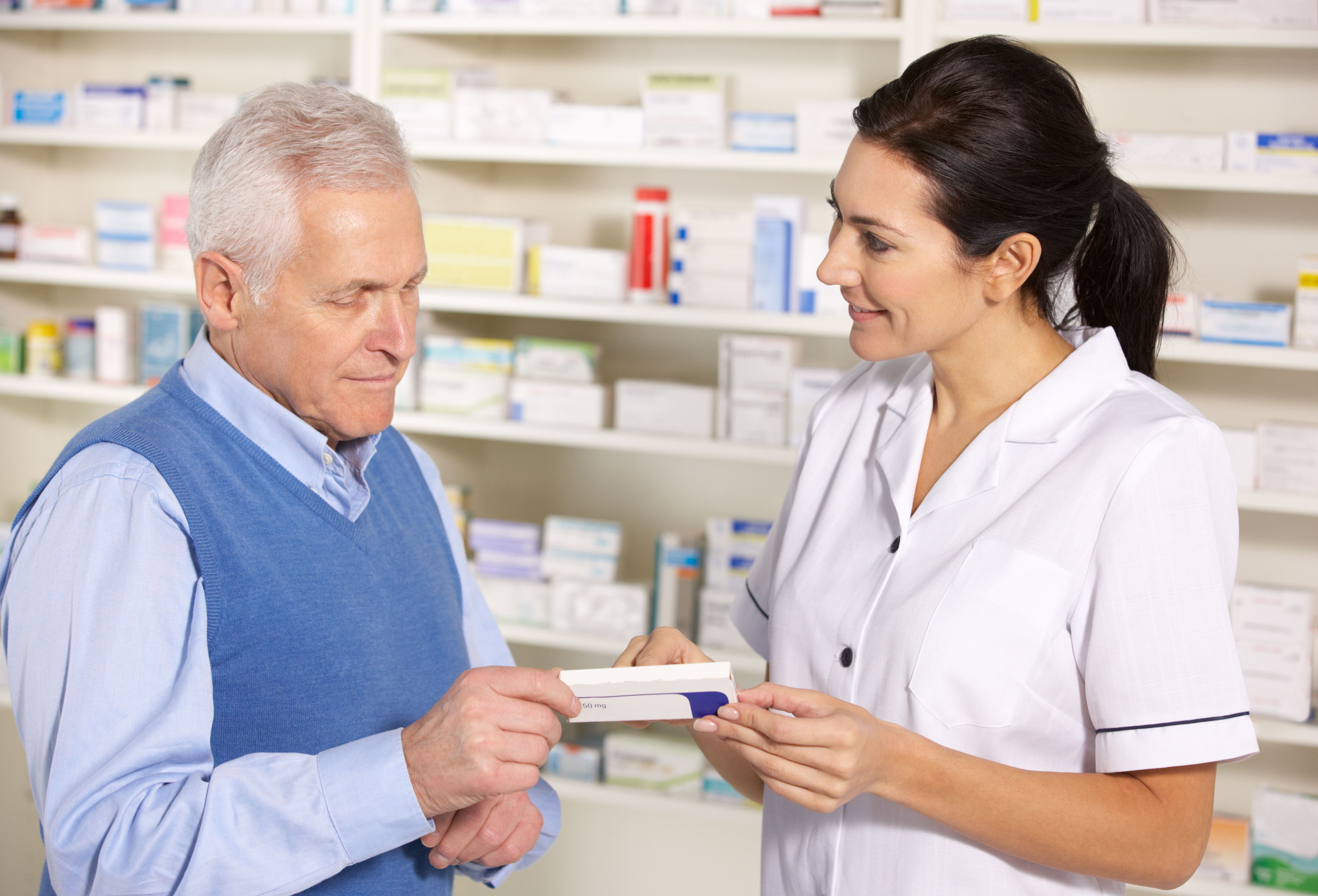 Организация хранения, учета и отпуска лекарственных препаратов в медицинских организациях, имеющих лицензию на фармацевтическую деятельностьСрок обучения – 72 часа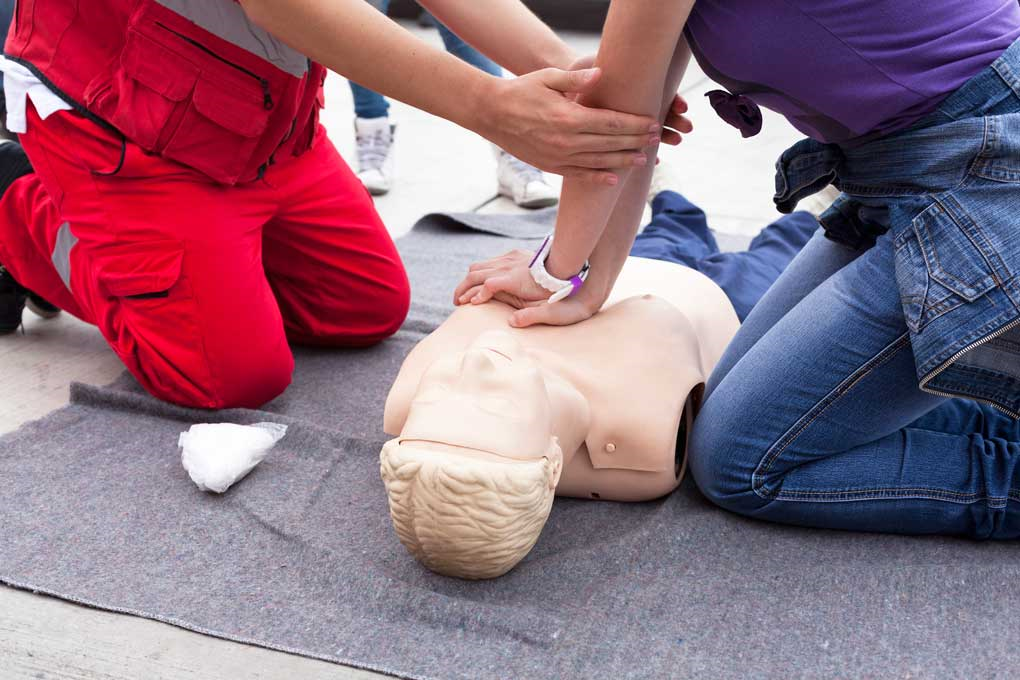 Обучение навыкам оказания первой помощи пострадавшимСрок обучения – 16 часов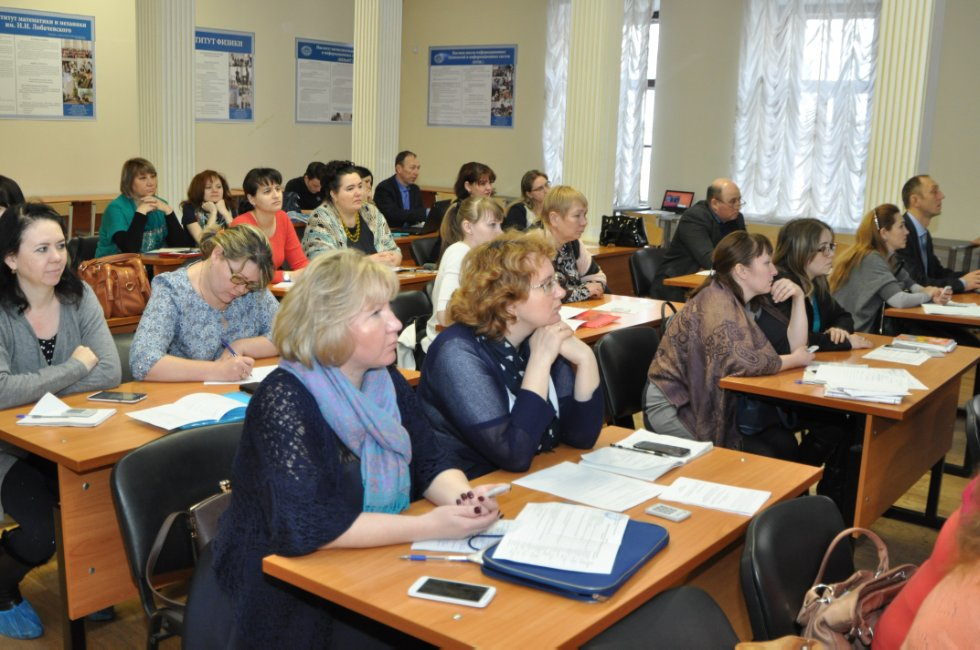 Курсы повышения квалификации по учебным дисциплинам: «Анатомия и физиологии человека», «Фармакология», «Латинский язык», профессиональным модулям по специальностям 34.02.01 Сестринское дело, 31.02.03 Лабораторная диагностика, 34.02 01 ФармацияСрок обучения – 72 часа